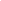 Job detailsJob Applied for:  Teacher	Job Reference no: School:      Rawmarsh Thorogate School         	Closing date:  Wednesday 11th March 2020   Shortlisted candidates will be asked to sign a copy of their application form on arrival for the interview.Personal detailsCurrent EmploymentEducation and training (please use extra sheets if you need to)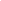 (All relevant certificates will be examined at interview)Schools (insert rows as required)
Further/Higher Education (indicate if Full or Part time)(iii)  For Teaching Posts only(iv)  Membership of Professional and Technical organisations (if this applies)(v)   Relevant Professional Development  e.g. Courses, Programmes (other than those identified above)Full Employment history (please copy / paste additional tables if required))Please list all previous jobs (paid or unpaid) starting with most recent job first.  Include dates and explanations for periods of non employment.Other Relevant Work (please use extra sheets if you need to)Include work experience, voluntary or unpaid work.  College/school leavers may use this section to provide details of hobbies and interests.References(i)  If you have worked before or are currently working, one of your referees must be your present or last employer.(ii)  If you have worked with children in the past but are not currently doing so, you must provide as a third referee details of the person by whom you were most recently employed to work with children.(iii) Any offer of employment will be subject to two satisfactory references and a clean DBS.Referee 1Referee 2Referee 3Information in Support of Application (the table will expand)Please include in this section:The reason you are applying for this postAny information not already mentioned which you consider relevantHow you meet the requirements of the person specification and job descriptionCriminal convictionsThis post is exempt from Rehabilitation of Offenders Act 1974, and therefore details of convictions, cautions and bindovers including detail of those regarded as spent must be declared below.Declaration OneI confirm that I am not on List 99, disqualified from working with children or subject to sanctions imposed by a regulatory body.Your signature: ________________________	Date:_________________Please note that the successful applicant will be required to provide a DBS at the appropriate level for this post.Eligibility to work in the UKFurther informationDeclaration TwoIf ‘Yes’, please give details belowName:          Job title:       	Relationship to you:      I agree to you storing and using the information I have given in this application form for recruitment purposes.As far as I know, the information I have given is true and correct.  I understand that if I have made any false or misleading statements, or withheld any relevant information, it may result in disciplinary action including dismissal and possible referral of the Police.The school reserves the right to verify any of the data supplied in your application.Your signature:  _____________________________ 	Date: __________________Strictly Confidential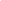 Job title:   Teacher    	Job reference number:       We have a legal duty to promote equality. This applies to everything we do both as an employer and provider of services. We also have a duty to ensure that minority groups are not excluded from our recruitment process. We want to make sure that our equal opportunities policy is working and also find out how well our recruitment process works. To help us with this we need to ask you a few questions.Please note: The shortlisting and interview panel will not see any of this information as it is used for monitoring purposes only.
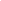 What is you gender? (X next to appropriate box)	Male  ☐		Female   ☐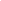 What is your age group? (X next to appropriate box)16-24  ☐	25-39 ☐ 	40-49 ☐	50-64 ☐	65+ ☐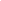 Ethnic origin (X in appropriate box)Religions / Belief (X in appropriate box)Sexual Orientation (X in appropriate box)If ‘yes’ please indicate which best describes your disability/condition  Are you a carer?A carer is someone who looks after a partner, relative or friend who is an older person, or has a disability or long term illness. The carer may, or may not live in the same household.Yes ☐	No ☐OfficeUseApplication ReferenceOfficeUseDate ReceivedWhere did you find out about this job?  (for example give the name of the newspaper, magazine, website etc.)First Name:Last name:Address (incl post code)Date of Birth:Preferred phone number: Second phone number:Email address:National Insurance number:Job title:  Current salary or scale:  Date of appointment:   Name and address of employer:Name of schoolQualificationSubjectGradeDateName of awarding bodyQualificationSubjectGradeDate awardedGTC Registration:    DfES Reference Number:   Date of Award of QTS:   Date of completion of statutory induction (Newly Qualified Teachers) or number of terms completed:Include title of course, who delivered the course, date and qualification awarded (if appropriate)Employer / School name & address:Date from:Date to:Position and brief description of duties:Reason for leaving:Employer / School name & address:Date from:Date to:Position and brief description of duties:Reason for leaving:Employer / School name & address:Date from:Date to:Position and brief description of duties:Reason for leaving:Name:PositionAddressPhone Number: E-mail address:Type of reference (Employer, personal, academic)Name:PositionAddressPhone Number: E-mail address:Type of reference (Employer, personal, academic)Name:PositionAddressPhone Number: E-mail address:Type of reference (Employer, personal, academic)Why have you become a teacher?Why would you like to work at Thorogate School?What makes you the best teacher for our pupils?Any other information that shows how you meet the person specification and job descriptionYesNoDo you require a work permit for this employment?YesNoDo you receive a local government pension?Do you have a current driving licence?Do you consider yourself to be disabled?(*We need this information as all disabled applicants who meet the essential shortlisting requirements are guaranteed an interview)YesNoAre you related to any Councillor, senior employee of the Council, or governor or head teacher from the school for which you are applying for employment?  White BritishWhite IrishAny other White backgroundBlack Caribbean and White Black African and WhiteAsian and WhiteAny other Multiple HeritageIndianPakistaniBangladeshiKashmiriAny other Asian backgroundAfricanCaribbeanAny other Black backgroundChineseYemeniGypsy/RomaIrish TravellerAny other Gypsy other Traveller backgroundOtherBuddhismChristianityHinduismHumanismIslamJudaismSikhismOtherNoneHeterosexualBisexualLesbian/GayPrefer not to sayAre you disabled or do you have a long term illness or condition?Yes   /   NoPhysical or mobility impairmentSensory impairment Mental health conditionLearning disability/difficulty or cognitive impairmentLong standing illness or health condition  